Логотип и основные лозунги первомайской акции в 2023 году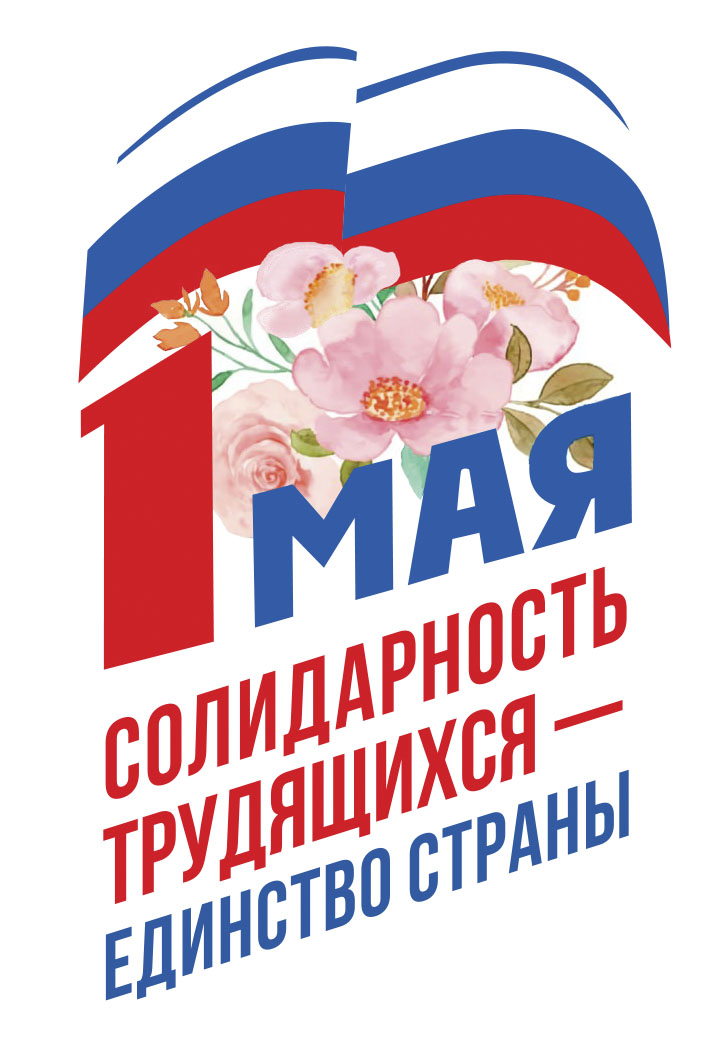 ОСНОВНЫЕ ЛОЗУНГИ ПЕРВОМАЙСКОЙ АКЦИИ ПРОФСОЮЗОВ В 2023 ГОДУ:Защита интересов человека труда = защита интересов государства!

Главная задача социального государства – защита человека труда!

Реальное соцпартнерство – стабильность в стране!

Отраслевые соглашения и коллективные договоры – закон для работодателя!

Даешь регулярную индексацию зарплаты!

Госзаказы – только социально ориентированным работодателям!

Профсоюз в каждую организацию!

Без колдоговора – нет профсоюза!

Рост зарплат выше роста цен!